San Manuel School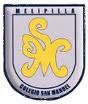 		Subject: English		Teacher: Marenka Pizarro A.		Grade:5° BÁSICOENGLISH WORK INSTRUCTIONS nro: 7NAME: ______________________________________________ACTIVITIESIngresar al enlace:   https://youtu.be/VGYhrWZrWeo LET´S COOK!!1.- Elegir un alimento de los cuatro propuestos y seguir el siguiente esquema:Escribir lista de los ingredientesEscribir la preparación utilizando verbos y conectores indicadosDibujar o pegar un recorte del alimento escogidoOBJETIVOS DE APRENDIZAJE:Aprender a:  1.- Preparar una receta aplicando verbos y conectoresHABILIDADES / DESTREZAS:Expresión escritaConocimientoAplicaciónInstrucciones generales: 1.- Enviar las actividades al correo 2020ingles2020@gmail.com2.- Plazo: 13 julio